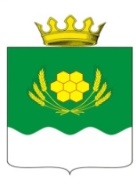             АДМИНИСТРАЦИЯ КУРТАМЫШСКОГО МУНИЦИПАЛЬНОГО ОКРУГА                   КУРГАНСКОЙ ОБЛАСТИПОСТАНОВЛЕНИЕВ соответствии со статьей 50 Уголовного кодекса Российской Федерации, статьей 39 Уголовно-исполнительного кодекса Российской Федерации, на основании информационных писем Куртамышского межмуниципального филиала Федерального казенного учреждения Уголовно-исполнительная инспекция Управления Федеральной службы исполнения наказаний России по Курганской области от 19.02.2024 г. № 46/ТО/18/15-138, № 46/ТО/18/15-142 Администрация Куртамышского муниципального округа Курганской областипостановляет:Внести в постановление Администрации Куртамышского муниципального округа Курганской области от 19.01.2022 г. № 12 «Об утверждении видов работ и объектов для отбывания осужденными наказания в виде обязательных работ и мест для отбывания осужденными наказания в виде исправительных работ на территории Куртамышского муниципального округа Курганской области» следующее изменение:в приложении 3 строку 1 изложить в новой редакции: «										        		          ».        2. Опубликовать настоящее постановление в информационном бюллетене «Куртамышский муниципальный округ: официально» и разместить на официальном сайте Администрации Куртамышского муниципального округа Курганской области.       3. Настоящее постановление вступает в силу после его официального опубликования.       4. Контроль за исполнением настоящего постановления возложить на заместителя Главы Куртамышского муниципального округа Курганской области по развитию территорий.Глава Куртамышского муниципального округаКурганской области                                                                                        А.Н. Гвоздев                                              от 28.02.2024 г. № 35           г. КуртамышО внесении изменения в постановление Администрации Куртамышского муниципального округа Курганской области от 19.01.2022 г. № 12 «Об утверждении видов работ и объектов для отбывания осужденными наказания в виде обязательных работ и мест для отбывания осужденными наказания в виде исправительных работ на территории Куртамышского муниципального округа Курганской области»1На территории города КуртамышаОтдел по развитию городской территории АдминистрацииКуртамышского муниципального округа Курганской областиИндивидуальный предприниматель «Похоронный дом» Хребтов Александр Николаевич (по согласованию)Общество с ограниченной ответственностью«ОЛКИДС»(по согласованию)Государственное бюджетное учреждение «Межрайонная больница № 6» (по согласованию)Акционерное общество «Тандер»(по согласованию)Общество с ограниченной ответственностью «КуртамышЛесПром»(по согласованию)